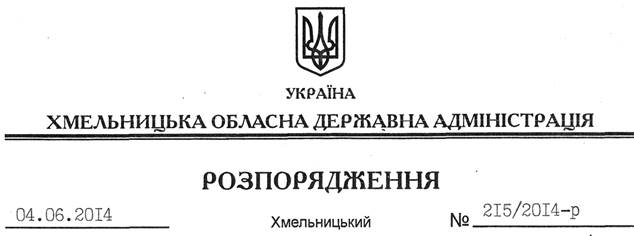 На підставі статей 6, 39 Закону України “Про місцеві державні адміністрації”:Внести такі зміни до розпорядження голови обласної державної адміністрації від 23.05.2011 № 200/2011-р “Про утворення робочої групи з питань віднесення відомостей до службової інформації”:1. Викласти додаток до нього у новій редакції (додається).2. Пункт 3 розпорядження викласти у такій редакції:   “3. Контроль за виконанням цього розпорядження покласти на заступника голови – керівника апарату облдержадміністрації Л.Стебло”.Голова адміністрації							                      Л.ПрусПро внесення змін до розпорядження голови обласної державної адміністрації від 23.05.2011 № 200/2011-р